РЕШЕНИЕВ соответствии с Решением Городской Думы Петропавловск-Камчатского городского округа от 31.10.2013 № 145-нд «О наградах и почетных званиях Петропавловск-Камчатского городского округа», Городская Дума Петропавловск-Камчатского городского округаРЕШИЛА:Наградить Почетной грамотой Городской Думы Петропавловск-Камчатского городского округа за добросовестный многолетний труд, большой личный вклад в воспитание подрастающего поколения и в связи с Международным женским днем следующих работников муниципального автономного дошкольного образовательного учреждения «Центр развития ребенка - Детский  сад № 8»:	2. Направить настоящее решение в газету «Град Петра и Павла» для       опубликования.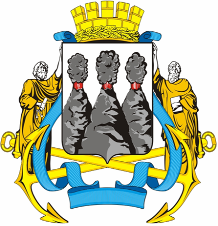    ГОРОДСКАЯ ДУМА   ПЕТРОПАВЛОВСК-КАМЧАТСКОГО ГОРОДСКОГО ОКРУГАот 26.02.2014 № 440-р13-я сессияг.Петропавловск-КамчатскийО награждении Почетной грамотой Городской Думы Петропавловск-Камчатского городского округа работников муниципального автономного дошкольного образовательного учреждения «Центр развития ребенка - Детский сад № 8»Витинскую Эльвиру Геннадьевну-младшего воспитателя;Слободчикову Любовь Александровну-воспитателя;Шапирову Людмилу Николаевну-старшую медицинскую сестру.Глава Петропавловск-Камчатского городского округа, исполняющий  полномочия председателя Городской ДумыК.Г. Слыщенко